DECLARACIÓN RESPONSABLE(PARA SOLICITUD)DATOS PERSONALESDECLARA:1)	 NO haber sido beneficiario/a de una beca, ayuda o contrato predoctoral de análoga naturaleza, por tiempo superior a 12 meses.  2)	 NO estar en posesión del título de doctor, por cualquier universidad española o extranjera.Y para que conste, a los efectos oportunos, firmo la presente declaración en        a    de       Firma del solicitante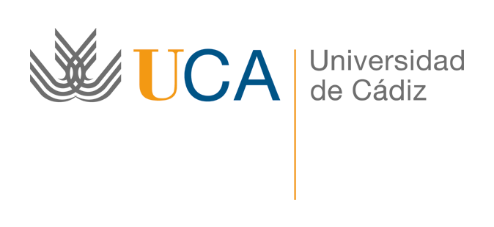 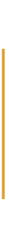 Vicerrectorado de Política Científica y TecnológicaEdificio Hospital RealPlaza del Falla nº 811003-CádizTel. 956.015165rrhh.investigación@uca.esCONVOCATORIA DE CONTRATOS DEL PLAN PROPIO1º apellido2º apellidoNombreNúm. DNI o Pasaporte